Ben Lincoln: Immersions  2019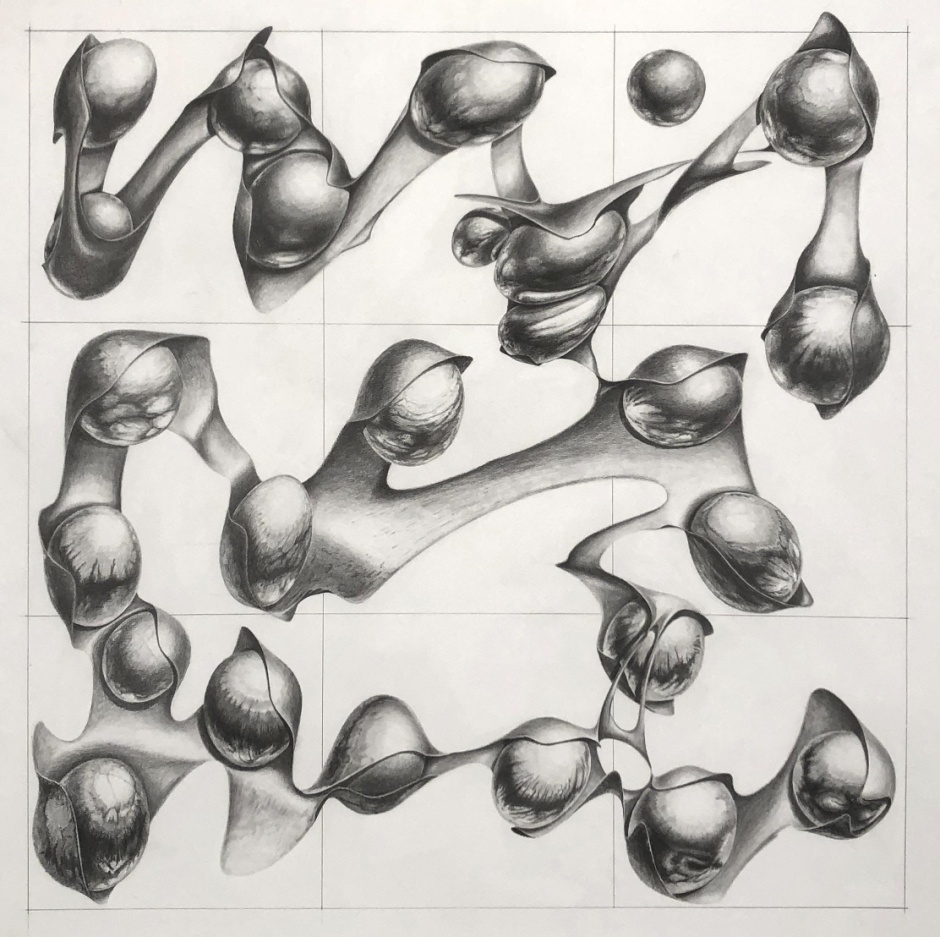 “This is Just to Say”, graphite on paper